MY FAVOURITE PETMy favourite pet is a …………….It is ……………………………………….It has got ……………… legs.It has got a ………………. tail. It has got …………………. ears.It is ……………………………………….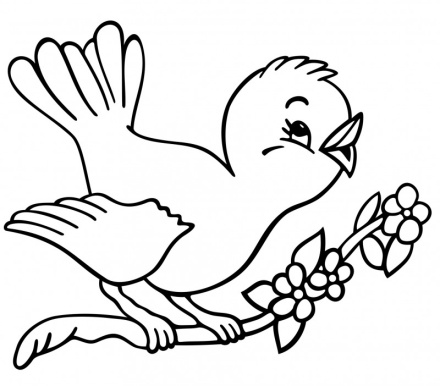 MY FAVOURITE PETMy favourite pet is a …………….It is ……………………………………….It has got ……………… legs.It has got a ………………. tail. It has got …………………. ears.It is ……………………………………….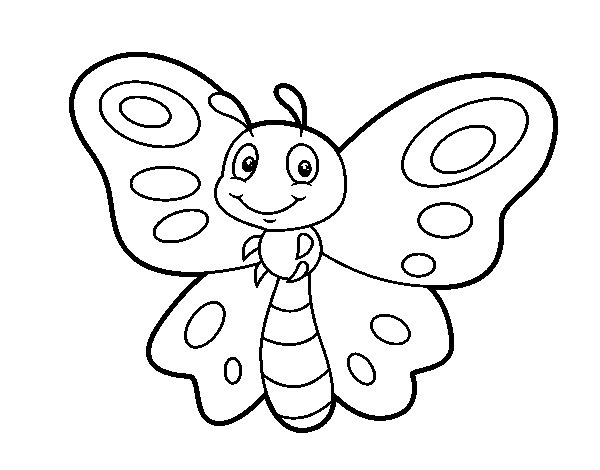 MY FAVOURITE PETMy favourite pet is a …………….It is ……………………………………….It has got ……………… legs.It has got a ………………. tail. It has got …………………. ears.It is ……………………………………….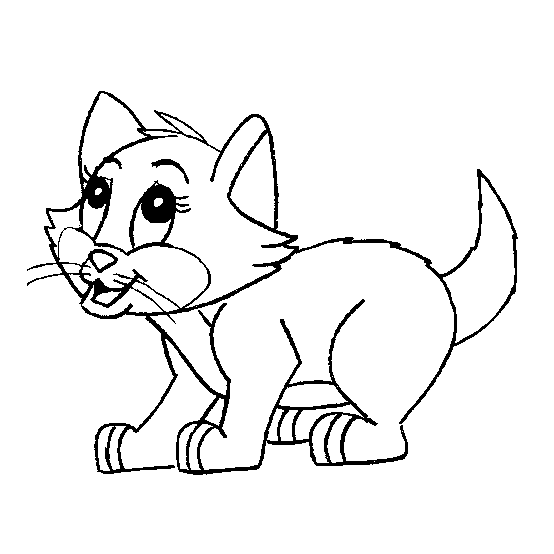 MY FAVOURITE PETMy favourite pet is a …………….It is ……………………………………….It has got ……………… legs.It has got a ………………. tail. It has got …………………. ears.It is ……………………………………….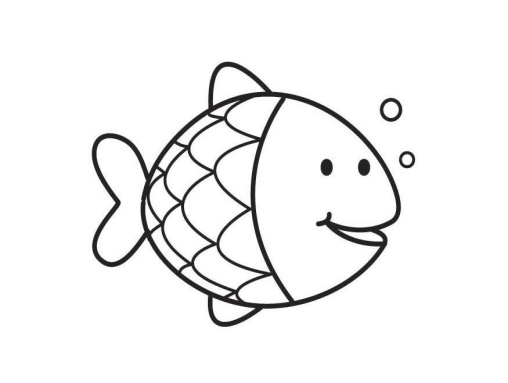 MY FAVOURITE PETMy favourite pet is a …………….It is ……………………………………….It has got ……………… legs.It has got a ………………. tail. It has got …………………. ears.It is ……………………………………….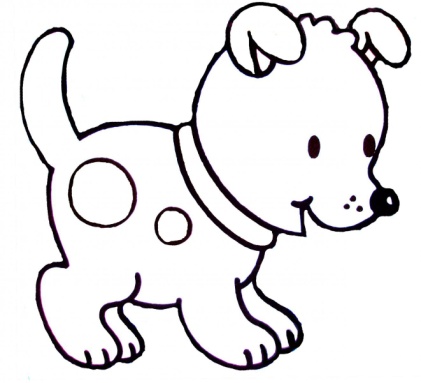 MY FAVOURITE PETMy favourite pet is a …………….It is ……………………………………….It has got ……………… legs.It has got a ………………. tail. It has got …………………. ears.It is ……………………………………….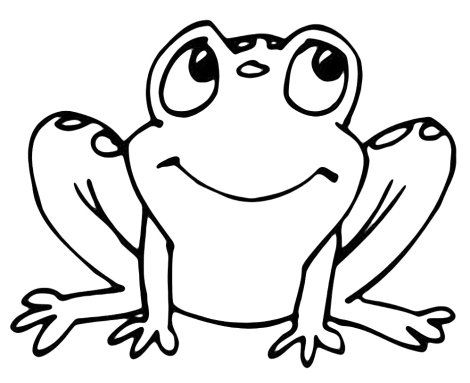 MY FAVOURITE PETMy favourite pet is a …………….It is ……………………………………….It has got ……………… legs.It has got a ………………. tail. It has got …………………. ears.It is ……………………………………….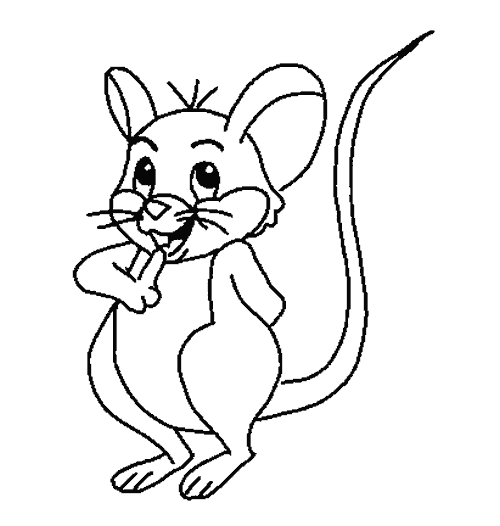 MY FAVOURITE PETMy favourite pet is a …………….It is ……………………………………….It has got ……………… legs.It has got a ………………. tail. It has got …………………. ears.It is ……………………………………….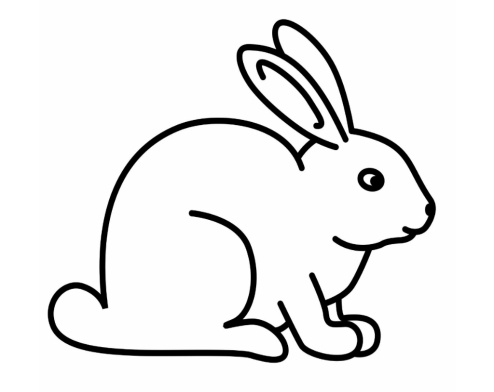 MY FAVOURITE PETMy favourite pet is a …………….It is ……………………………………….It has got ……………… legs.It has got a ………………. tail. It has got …………………. ears.It is ……………………………………….MY FAVOURITE PETMy favourite pet is a …………….It is ……………………………………….It has got ……………… legs.It has got a ………………. tail. It has got …………………. ears.It is ……………………………………….MY FAVOURITE PETMy favourite pet is a …………….It is ……………………………………….It has got ……………… legs.It has got a ………………. tail. It has got …………………. ears.It is ……………………………………….MY FAVOURITE PETMy favourite pet is a …………….It is ……………………………………….It has got ……………… legs.It has got a ………………. tail. It has got …………………. ears.It is ……………………………………….